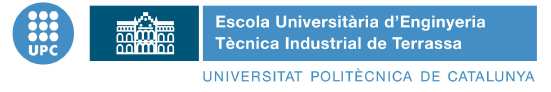 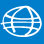 Jordi Morató, director de la Càtedra Unesco de Sostenibilitat, unitat 124 de la UPC, autoritza a Aritz Tusell García, amb DNI 36520530 a realitzar la compra per valor de ____€ en concepte de ___________________________________________________________________ en PC BOX.A Terrassa, el __ de ______ de 20__	Jordi MoratóCàtedra UNESCO Sostenibilitat, Escola d’Enginyeria de Terrassa
C\ Colom, 1 080222 Terrassa
Tel. 93 739 80 50 Fax. 93 739 80 32
sostenible@catunesco.upc.edu
www.catunesco.upc.edu